Band MusicSelf-help Organizer & Study Guideaka “I need help here!” Title: _________________________________  Composer:______________________________1. Identify problem sections/passages. List below any passages from the piece that you find difficult, or that are providing challenges for you.

        Meas.____ to ____ - Why?_____________________________________________________Priority #_____
        Meas.____ to ____ - Why?_____________________________________________________Priority #_____
        Meas.____ to ____ - Why?_____________________________________________________Priority #_____
        Meas.____ to ____ - Why?_____________________________________________________Priority #_____
     Next, number them in order of your personal priority. (Which ones do you think are most important for you?). 2. List any musical terms/vocabulary/symbols found in the piece that you don’t know yet.            	________________________________________________________________________________________________________________________________________________   ________________________________________________________________________________________________________________________________________________                                                                                                  << If nothing is listed, your teacher can assume that you are ready for a quiz in your next lesson.>>  3.  List AT LEAST two passages that require a specific technique that we have gone over in lessons (e.g. problem-solving alternate fingerings; special articulation; multiple-tonguing; embouchure or airstream technique; specific percussion stroke/sticking; etc). These may overlap with passages listed above. 
           Technique:_________________________________________. Measures_______________
           Technique:_________________________________________. Measures_______________
           Technique:_________________________________________. Measures_______________
           Technique:_________________________________________. Measures_______________
4. Using your 1st priority passage (from Step #1), describe the processes you’ll employ to  improve the passage and meet goals (that is, what practice strategies will be most successful for you?).	___________________________________________________________________________________	______________________________________________________________________________________________________________________________________________________________________. Name ____________________________________________ Instrument_____________________ Date___________ 		    Sample Form to self-assess the Concert Repertoire for the Band, Jazz Band, OrchestraName___________________________  Instrument/Part _________________________Technique* Problems: Passages you cannot play fluently yet -Composition Title 			(Mvt)    	Rehearsal Letter/Number (or Measure numbers) 1_______________________________  ____		______________________________________	2_______________________________  ____		______________________________________	3_______________________________  ____		______________________________________	4_______________________________  ____		______________________________________	5_______________________________  ____		______________________________________	6_______________________________  ____		______________________________________	*For each technique goal, list Etudes/Patterns you can choose (e.g. from method books) to build appropriate skills for this literature: 1______________________________________    2_________________________________________3______________________________________    4_________________________________________5______________________________________    6_________________________________________(A creative solution: Compose alternate passages using the staff  lines on the reverse side)Note Problems: Fingerings you do not know confidently yet -                How will you learn/remember them if they are new to you? ____________________________________________________________________________________________________________Range Problems: (high/low tones) you cannot play confidently yet -               Describe your Range-building plan to meet these new goals: ___________________________________________________________________________________________________________Articulation Problems: Complex articulation patterns required by this literature - 	_______________   _______________   _______________   _______________   _______________   Describe the steps you’ll take to build these new articulation skills: ______________________________________________________________________________________________________Vocabulary & Symbols: list the new/unknown terms and symbols found in this piece                        = “_____________________________”                           = “_____________________________”                        = “_____________________________”                           = “_____________________________”                        = “_____________________________”                           = “_____________________________”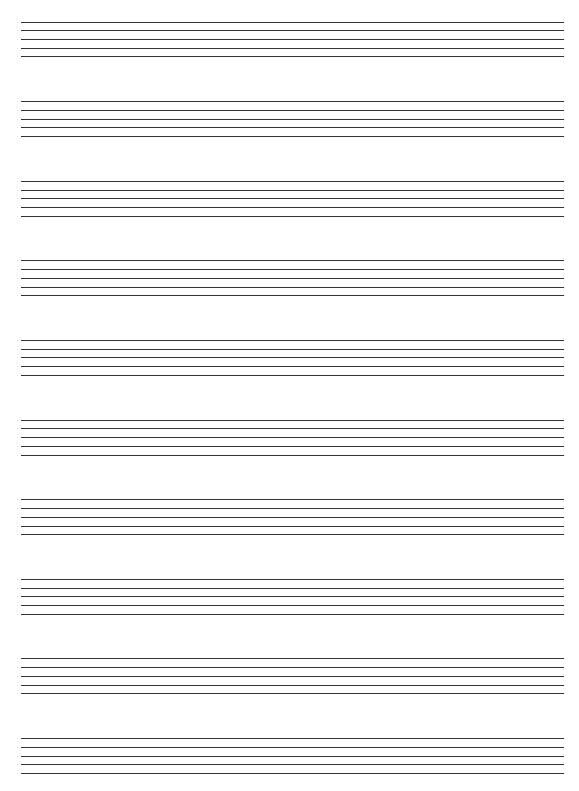 BASELINE SELF-ASSESSMENT & GOALS SHEET Comfortable/Predictable HIGH Range limits	Now:   	Goal: 	Target Date: _________Comfortable/Predictable LOW Range limits	Now:   	Goal: 	Target Date: _________Single-Tongue Speed:  16th notes clearly on one pitch:Now: MM  = _______		Goal: MM  = ______   				Target Date: _________Single-Tongue Speed:  16th notes clearly on moving pitches :Now: MM  = _______		Goal: MM  = ______   				Target Date: _________(For Flute and all Brass players) Double-Tongue 16th notes clearly on one unchanging pitch:	On this date, ______________, I cannot double-tongue yet Now: MM  = _______		Goal: MM  = ______   				Target Date: _________(For Flute and all Brass players) Double-Tongue 16th notes clearly on moving pitches :Now: MM  = _______		Goal: MM  = ______   				Target Date: _________Recently-learned Fingerings/Positions/Rudiments in need of constant review:NOTATE Pitches/Rudiments	NAME Pitches/Rudiments	__________    __________    __________    __________	__________New Fingering/Position/Rudiment GoalsPitches/Rudiments 		Target Date: _________		       __________    __________    __________Intonation Issues and “OTHER” (aka “I need help!”) – Write on the reverse side: 